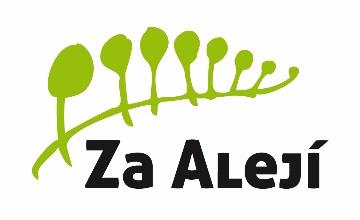 Naše zn.: 	Vyřizuje: 	Vratislav BroklTelefon: 	572 432 901	E-mail:		vratislav.brokl@zszaaleji.cz		Vážený pane,Objednáváme u Vás čištění fasády dle cenové nabídky ve výši 115 000 Kč.S pozdravemVratislav Broklředitel školy